AREA – EARLY STAGE ONEOUTCOMESA student:MAe-1WM - describes mathematical situations using everyday language, actions, materials and informal recordingsMAe-3WM - uses concrete materials and/or pictorial representations to support conclusionsMAe-10MG - describes and compares areas using everyday languageCONTENTplanUse direct comparison to decide which shape has a larger area and explain their reasoning using everyday languageidentify the attribute of 'area' as the measure of the amount of surface1cover surfaces completely with smaller shapes1make closed shapes and describe the area of each shape1use computer software to draw a closed shape, colouring in the area (Communicating) 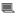 2use everyday language to describe area, eg surface, inside, outside 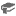 2use comparative language to describe area, eg bigger than, smaller than, the same as 3ask questions about area in everyday situations, eg 'Which book cover is bigger?' (Communicating) 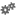 3compare two areas directly, eg superimposing or superpositioning two surfaces3demonstrate how one surface is bigger than another by comparing directly (Reasoning) 4predict whether a surface will be larger or smaller than another surface and explain the reasons for this prediction (Communicating, Reasoning) 4record area comparisons informally by drawing, tracing, or cutting and pasting, and by using numerals and words 4